СТАНДАРТНАЯ ОПЕРАЦИОННАЯ КАРТА (СОК) № 2«Проведение кейс-интервью с родителями»Шаг Действие Схема/фото/рисунокВремя, мин 1.Проводим анализ проблемного поведения ребенка, выбираем наиболее часто встречающуюся ситуацию проявления проблемного поведения ребенка, составляем кейсТребования к кейсуПриближенность случая к реальной ситуацииВозможность интерпретации и анализа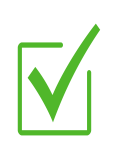 Вариативность решения10минут2.Знакомим родителей с понятием «кейс»,формулируем цели и задачи работы,создаем позитивный психологический настрой на работу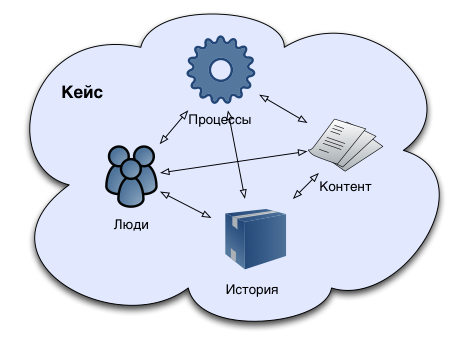 Алгоритм-памятка по решению кейсаЮлия Эрц ™5минут3.подробно описываем проблемную ситуацию (место, время, особенности участников), предъявляем родителям задание: проанализировать и решить кейс в соответствии с алгоритмомАлгоритм-памятка по решению кейсаЮлия Эрц ™10 минут4.Оказываем поддержку  родителям в процессе подготовки решения, слушаем ответ (активное слушание),задаем уточняющие вопросы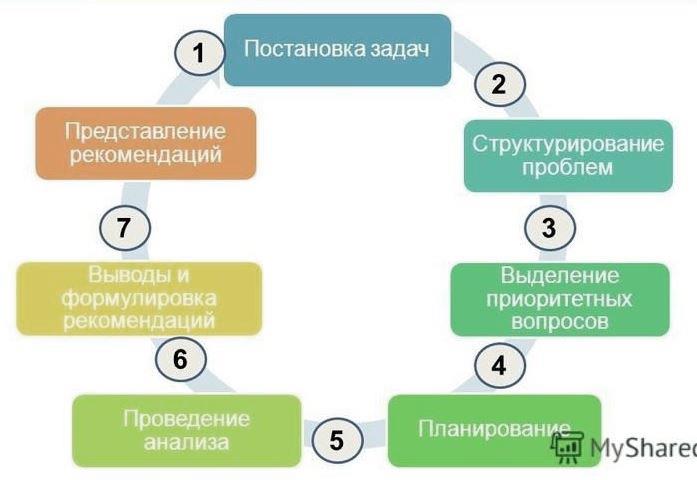 10минут5.Проводим анализ эффективности решения, предложенного родителями, оцениваем влияние принятого решения на воспитание и развитие ребенка,оцениваем возможные трудности и риски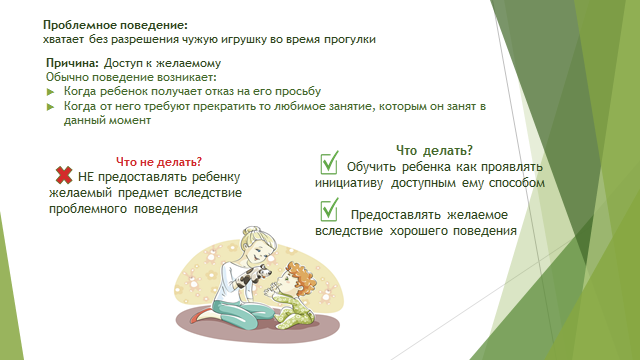 10 минут6.Обсуждаем с родителями альтернативные варианты решения проблемной ситуации, комментируем решения с точки зрения педагога-психолога и даем рекомендации родителям по профилактике проблемных ситуаций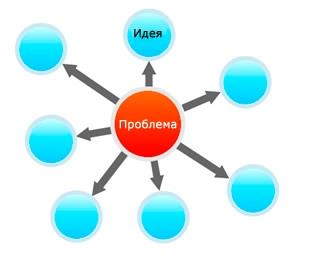 10 минут7.Подводим итог, назначаем следующую консультацию.прощание5 минут